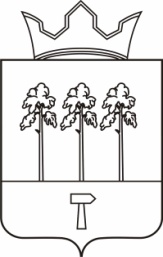 НОЖОВСКОЕ ЕСЛЬСКОЕ ПОСЕЛЕНИЕАДМИНИСТРАЦИЯ ПОСЕЛЕНИЯПОСТАНОВЛЕНИЕ17.01.2017				                                       					№ 6-аОб утверждении плана закупок товаров, работ, услуг для обеспечения нужд субъектов РФ и муниципальныхнужд на 2017 финансовый год и на плановый период 2018 и 2019 года.В соответствии с Федеральным законом № 44-ФЗ от 05.04.2013 «О контрактной системе закупок товаров, работ, услуг для обеспечения государственных  муниципальных нужд»,  постановлением Правительства РФ от 21.11.2013 № 1043 «О требованиях к формированию, утверждению и ведению плана закупок товаров, работ, услуг для обеспечения нужд субъектов РФ и муниципальных нужд на 2017 финансовый год и на плановый период 2018 и 2019 года», администрация Ножовского сельского поселенияПОСТАНОВЛЯЕТ:1.Утвердить прилагаемый план закупок товаров, работ, услуг для обеспечения нужд субъектов РФ и муниципальных нужд на 2017 финансовый год и на плановый период 2018 и 2019 года.2. Контрактной службе в течении 3 рабочих дней разместить на официальном сайте РФ в информационно- телекоммуникационной сети «Интернет»  zakupki.gov.ru в соответствии с действующим законодательством.Настоящее постановление опубликовать (обнародовать) в порядке, установленном Уставом Ножовского сельского поселения.4. Контроль за исполнением настоящего Постановления оставляю за собой.Глава поселения                                                    Г.В.ПахольченкоФорма плана закупок товаров, работ, услуг 
для обеспечения нужд субъектов Российской Федерации
и муниципальных нужд на 2017 финансовый год и на плановый период 2018 и 2019 годовНаименование государственного (муниципального) заказчика, бюджетного, автономного учреждения или государственного (муниципального) унитарного предприятияКодыНаименование государственного (муниципального) заказчика, бюджетного, автономного учреждения или государственного (муниципального) унитарного предприятияНаименование государственного (муниципального) заказчика, бюджетного, автономного учреждения или государственного (муниципального) унитарного предприятияИНН5947014836АДМИНИСТРАЦИЯ НОЖОВСКОГО СЕЛЬСКОГО ПОСЕЛЕНИЯКПП594701001Организационно-правовая форма и форма собственностипо ОКОПФ75404Муниципальное казенное учреждение по ОКОПФ75404Наименование публично-правового образованияпо ОКТМО57655416101Ножовское по ОКТМО57655416101Место нахождения (адрес), телефон, адрес электронной почтыпо ОКТМО57655416101Российская Федерация, 617183, Пермский край, Ножовка с, УЛ ЛЕНИНА, 112 ,7-34268-23139, admin_nogovka@mail.ruНаименование бюджетного, автономного учреждения или государственного (муниципального) унитарного предприятия, осуществляющего закупки в рамках переданных полномочий государственного (муниципального) заказчикапо ОКПОпо ОКПОМесто нахождения (адрес), телефон, адрес электронной почтыпо ОКТМО по ОКТМО Вид документа (базовый (0), измененный (порядковый код изменения)) 
базовый(0) изменения0№ п/пИдентификационный код закупкиЦель осуществления закупкиЦель осуществления закупкиНаименование объекта закупкиПланируемый год размещения извещения, направления приглашения, заключения контракта с единственным поставщиком (подрядчиком, исполнителем)Объем финансового обеспечения (тыс.рублей), всегоОбъем финансового обеспечения (тыс.рублей), всегоОбъем финансового обеспечения (тыс.рублей), всегоОбъем финансового обеспечения (тыс.рублей), всегоОбъем финансового обеспечения (тыс.рублей), всегоСроки (периодичность) осуществления планируемых закупокДополнительная информация в соответствии с пунктом 7 части 2 статьи 17 Федерального закона "О контрактной системе в сфере закупок товаров, работ услуг для обеспечения государственных и муниципальных нужд"Информация о проведении общественного обсуждения закупки (да или нет)Обоснование внесения изменений№ п/пИдентификационный код закупкиНаименование мероприятия государственной программы субъекта РФ (в том числе региональной целевой программы, иного документа стратегического и программно-целевого планирования субъекта Российской Федерации), муниципальной программы либо наименование функции (полномочия) государственного органа субъекта Российской Федерации, органа управления территориальным государственным внебюджетным фондом, муниципального органа, либо наименование международного договора Российской Федерации Ожидаемый результат реализации мероприятия государственной программы Российской Федерации Наименование объекта закупкиПланируемый год размещения извещения, направления приглашения, заключения контракта с единственным поставщиком (подрядчиком, исполнителем)всего в том числе планируемые платежив том числе планируемые платежив том числе планируемые платежив том числе планируемые платежиСроки (периодичность) осуществления планируемых закупокДополнительная информация в соответствии с пунктом 7 части 2 статьи 17 Федерального закона "О контрактной системе в сфере закупок товаров, работ услуг для обеспечения государственных и муниципальных нужд"Информация о проведении общественного обсуждения закупки (да или нет)Обоснование внесения изменений№ п/пИдентификационный код закупкиНаименование мероприятия государственной программы субъекта РФ (в том числе региональной целевой программы, иного документа стратегического и программно-целевого планирования субъекта Российской Федерации), муниципальной программы либо наименование функции (полномочия) государственного органа субъекта Российской Федерации, органа управления территориальным государственным внебюджетным фондом, муниципального органа, либо наименование международного договора Российской Федерации Ожидаемый результат реализации мероприятия государственной программы Российской Федерации Наименование объекта закупкиПланируемый год размещения извещения, направления приглашения, заключения контракта с единственным поставщиком (подрядчиком, исполнителем)всего на текущий финансовый годна плановый периодна плановый периодпоследующие годыСроки (периодичность) осуществления планируемых закупокДополнительная информация в соответствии с пунктом 7 части 2 статьи 17 Федерального закона "О контрактной системе в сфере закупок товаров, работ услуг для обеспечения государственных и муниципальных нужд"Информация о проведении общественного обсуждения закупки (да или нет)Обоснование внесения изменений№ п/пИдентификационный код закупкиНаименование мероприятия государственной программы субъекта РФ (в том числе региональной целевой программы, иного документа стратегического и программно-целевого планирования субъекта Российской Федерации), муниципальной программы либо наименование функции (полномочия) государственного органа субъекта Российской Федерации, органа управления территориальным государственным внебюджетным фондом, муниципального органа, либо наименование международного договора Российской Федерации Ожидаемый результат реализации мероприятия государственной программы Российской Федерации Наименование объекта закупкиПланируемый год размещения извещения, направления приглашения, заключения контракта с единственным поставщиком (подрядчиком, исполнителем)всего на текущий финансовый годна первый годна второй годпоследующие годыСроки (периодичность) осуществления планируемых закупокДополнительная информация в соответствии с пунктом 7 части 2 статьи 17 Федерального закона "О контрактной системе в сфере закупок товаров, работ услуг для обеспечения государственных и муниципальных нужд"Информация о проведении общественного обсуждения закупки (да или нет)Обоснование внесения изменений1234567891011121314151173594701483659470100100010003511244(выполнение функций и полномочий муниципальных органов)Электроэнергия, произведенная электростанциями общего назначения201720.0000020.000000.000000.000000.00000Срок осуществления закупки с 01.01.2017 по 31.12.2017 
ежемесячнонет2173594701483659470100100020003511244Расходы на выполнение функций по обеспечению эксплуатации, учета, сохранности и использования движимого и недвижимого имущества, нежилых помещений, зданий, сооружений, земельных участков и по организации и проведению приватизации муниципального имуществаСохранение эксплуатационных свойств объектов муниципальной собственности на уровне не менее 100% от общего количества объектов муниципальной собственностиЭлектроэнергия, произведенная электростанциями общего назначения201730.0000030.000000.000000.000000.00000Срок осуществления закупки с 01.01.2017 по 31.12.2019 
ежемесячнонет3173594701483659470100100030003511244Организация и содержание уличного освещения (Оплата за электроэнергию уличного освещения)При реализации поставленных задач ожидается улучшение качества и культуры обслуживания жителей поселения, снижение уровня износа объектов коммунальной инфраструктуры, повышение комфортности проживания жителей, совершенствование эстетического состояния территории поселения.Электроэнергия, произведенная электростанциями общего назначения2017806.00000806.000000.000000.000000.00000Срок осуществления закупки с 01.01.2017 по 31.12.2019 
ежемесячнонет4173594701483659470100100040003522244выполнения функций и полномочий муниципальных органовУслуги по распределению и снабжению газовым топливом всех видов по системам распределительных трубопроводов201740.0000040.000000.000000.000000.00000Срок осуществления закупки с 01.01.2017 по 31.12.2019 
ежемесячнонет5173594701483659470100100050003600244выполнение функций и полномочий муниципальных органовУслуги по транспортированию и распределению воды по водопроводам20172.000002.000000.000000.000000.00000Срок осуществления закупки с 01.01.2017 по 31.12.2019 
ежеквартальнонет6173594701483659470100100060006110242выполнение функций и полномочий муниципальных органовУслуги по предоставлению внутризоновых, междугородных и международных телефонных соединений201736.0000036.000000.000000.000000.00000Срок осуществления закупки с 01.01.2017 по 31.12.2019 
ежемесячнонет7173594701483659470100100070006110242Развитие информационных технологий в органах местного самоуправления Ножовского сельского поселения- повысить информационную открытость органов местного самоуправления сельского поселения; - повысить качество предоставления государственных и муниципальных услуг на основе использования информационных и телекоммуникационных технологий, обеспечить их предоставление в электронном виде и в режиме электронного взаимодействия; - развить систему электронного документооборота в Администрации сельского поселения; - обеспечить информационную безопасность деятельности органов местного самоуправления Ножовского сельского поселения, защитить муниципальные информационные ресурсы; - создать систему межведомственного электронного взаимодействия; - расширить функциональные возможности официального сайта Администрации сельского поселения и интернет - страниц органов местного самоуправления на данном сайте в информационно-телекоммуникационной сети «Интернет». Услуги по узкополосному доступу к информационно-коммуникационной сети Интернет по проводным сетям201713.0000013.000000.000000.000000.00000Срок осуществления закупки с 01.01.2017 по 31.12.2019 
ежемесячнонет8173594701483659470100100080004931810Оказание услуг по перевозке пассажиров автомобильным транспортомОбеспечение организации транспортного обслуживания населения Ножовского сельского поселенияУслуги по регулярным внутригородским и пригородным перевозкам пассажиров автобусным транспортом2017218.37300218.373000.000000.000000.00000Срок осуществления закупки с 01.01.2017 по 31.12.2017 
ежеквартальнонет9173594701483659470100100090004211244Ремонт и прокладка дорожно-тропиночной сетиПоддержание состояния дорожно-тропиночной сети местного значения в соответствии с нормативными требованиями.Работы строительные по строительству автомагистралей, автомобильных дорог, улично-дорожной сети и прочих автомобильных или пешеходных дорог, и взлетно-посадочных полос аэродромов2017591.42779591.427790.000000.000000.00000Срок осуществления закупки с 01.01.2017 по 31.12.2019 
один раз в годнет10173594701483659470100100100007120244Экспертиза проектной документации линейных объектов капитального строительства и результатов инженерных изысканий газоснабжения д.Поздышки Частиского района Пермского краяПроведение экспертизы проектной документации линейных объектов капитального строительства и результатов инженерных изысканий газоснабжения д.Поздышки Частиского района Пермского краяУслуги по проведению государственной экспертизы проектной документации и результатов инженерных изысканий2017500.00000500.000000.000000.000000.00000Срок осуществления закупки с 01.01.2017 по 31.12.2019 
один раз в годнет11173594701483659470100100110004211244Текущий ремонт автомобильных дорог и искусственных сооружений на них в границах поселенияПоддержание состояния сети автомобильных дорог общего пользования местного значения в соответствии с нормативными требованиями.Работы строительные по строительству автомагистралей, автомобильных дорог, улично-дорожной сети и прочих автомобильных или пешеходных дорог, и взлетно-посадочных полос аэродромов2017462.68885462.688850.000000.000000.00000Срок осуществления закупки с 01.01.2017 по 31.12.2017 
один раз в годнет12173594701483659470100100120004211244Содержание автомобильных дорог и искусственных сооружений на них в границах поселенийПоддержание состояния сети автомобильных дорог общего пользования местного значения в соответствии с нормативными требованиями.Работы строительные по строительству автомагистралей, автомобильных дорог, улично-дорожной сети и прочих автомобильных или пешеходных дорог, и взлетно-посадочных полос аэродромов2017300.00000300.000000.000000.000000.00000Срок осуществления закупки с 01.01.2017 по 31.12.2019 
один раз в полгоданет13173594701483659470100100130004399244Создание некоммерческих спортивных площадок (площадью не менее 200 кв.м.),занятых уличными тренажерами и спортивными сооружениями с антивандальным покрытием и предусматривающих возможность заниматься несколькими видами спорта одновременно.Реализация программы позволит привлечь к систематическим занятиям физической культуры и спорта и приобщить к здоровому образу жизни широкие массы населения, что окажет положительное влияние на улучшение качества жизни граждан Ножовского сельского поселения.Работы строительные с пециализированные прочие, не включенные в другие группировки201772.7416072.741600.000000.000000.00000Срок осуществления закупки с 01.01.2017 по 31.12.2017 
один раз в годнет14183594701483659470100100140003511244выполнение функций и полномочий муниципальных органовЭлектроэнергия, произведенная электростанциями общего назначения201820.000000.0000020.000000.000000.00000Срок осуществления закупки с 01.01.2018 по 31.12.2018 
ежемесячнонет15193594701483659470100100150003511244выполнение функций и полномочий муниципальных органов Электроэнергия, произведенная электростанциями общего назначения201920.000000.000000.0000020.000000.00000Срок осуществления закупки с 01.01.2019 по 31.12.2019 
ежемесячнонет16183594701483659470100100160003511244Расходы на выполнение функций по обеспечению эксплуатации, учета, сохранности и использования движимого и недвижимого имущества, нежилых помещений, зданий, сооружений, земельных участков и по организации и проведению приватизации муниципального имуществаСохранение эксплуатационных свойств объектов муниципальной собственности на уровне не менее 100% от общего количества объектов муниципальной собственностиЭлектроэнергия, произведенная электростанциями общего назначения201830.000000.0000030.000000.000000.00000Срок осуществления закупки с 01.01.2018 по 31.12.2018 
ежемесячнонет17193594701483659470100100170003511244Расходы на выполнение функций по обеспечению эксплуатации, учета, сохранности и использования движимого и недвижимого имущества, нежилых помещений, зданий, сооружений, земельных участков и по организации и проведению приватизации муниципального имуществаСохранение эксплуатационных свойств объектов муниципальной собственности от общего количества объектов муниципальной собственности Электроэнергия, произведенная электростанциями общего назначения201930.000000.000000.0000030.000000.00000Срок осуществления закупки с 01.01.2019 по 31.12.2019 
ежемесячнонет18183594701483659470100100180003511244Содержание сетей уличного освещенияПри реализации поставленных задач ожидается улучшение качества и культуры обслуживания жителей поселения, снижение уровня износа объектов коммунальной инфраструктуры, повышение комфортности проживания жителей, совершенствование эстетического состояния территории поселения.Электроэнергия, произведенная электростанциями общего назначения2018700.000000.00000700.000000.000000.00000Срок осуществления закупки с 01.01.2018 по 31.12.2018 
ежемесячнонет19193594701483659470100100190003511244Содержание сетей уличного освещенияПри реализации поставленных задач ожидается улучшение качества и культуры обслуживания жителей поселения, снижение уровня износа объектов коммунальной инфраструктуры, повышение комфортности проживания жителей, совершенствование эстетического состояния территории поселения.Электроэнергия, произведенная электростанциями общего назначения2019700.000000.000000.00000700.000000.00000Срок осуществления закупки с 01.01.2019 по 31.12.2019 
ежемесячнонет20183594701483659470100100200003522244выполнение функций и полномочий муниципальных органовУслуги по распределению и снабжению газовым топливом всех видов по системам распределительных трубопроводов201840.000000.0000040.000000.000000.00000Срок осуществления закупки с 01.01.2018 по 31.12.2018 
ежемесячнонет21193594701483659470100100210003522244выполнение функций и полномочий муниципальных органовУслуги по распределению и снабжению газовым топливом всех видов по системам распределительных трубопроводов201940.000000.000000.0000040.000000.00000Срок осуществления закупки с 01.01.2019 по 31.12.2019 
ежемесячнонет22183594701483659470100100220003600244выполнение функций и полномочий муниципальных органовУслуги по транспортированию и распределению воды по водопроводам20182.000000.000002.000000.000000.00000Срок осуществления закупки с 01.01.2018 по 31.12.2018 
ежеквартальнонет23193594701483659470100100230003600244выполнение функций и полномочий муниципальных органовУслуги по транспортированию и распределению воды по водопроводам20192.000000.000000.000002.000000.00000Срок осуществления закупки с 01.01.2019 по 31.12.2019 нет24183594701483659470100100240006110244выполнение функций и полномочий муниципальных органовУслуги по предоставлению внутризоновых, междугородных и международных телефонных соединений201836.000000.0000036.000000.000000.00000Срок осуществления закупки с 01.01.2018 по 31.12.2018 
ежемесячнонет25193594701483659470100100250006110244выполнение функций и полномочий муниципальных органовУслуги по предоставлению внутризоновых, междугородных и международных телефонных соединений201936.000000.000000.0000036.000000.00000Срок осуществления закупки с 01.01.2019 по 31.12.2019 
ежемесячнонет26183594701483659470100100260006110242Развитие информационных технологий в органах местного самоуправления Ножовского сельского поселения- повысить информационную открытость органов местного самоуправления сельского поселения; - повысить качество предоставления государственных и муниципальных услуг на основе использования информационных и телекоммуникационных технологий, обеспечить их предоставление в электронном виде и в режиме электронного взаимодействия; - развить систему электронного документооборота в Администрации сельского поселения; - обеспечить информационную безопасность деятельности органов местного самоуправления Ножовского сельского поселения, защитить муниципальные информационные ресурсы; - создать систему межведомственного электронного взаимодействия; - расширить функциональные возможности официального сайта Администрации сельского поселения и интернет - страниц органов местного самоуправления на данном сайте в информационно-телекоммуникационной сети «Интернет». Услуги по узкополосному доступу к информационно-коммуникационной сети Интернет по проводным сетям201813.000000.0000013.000000.000000.00000Срок осуществления закупки с 01.01.2018 по 31.12.2018 
ежемесячнонет27193594701483659470100100270006110242Развитие информационных технологий в органах местного самоуправления Ножовского сельского поселения- повысить информационную открытость органов местного самоуправления сельского поселения; - повысить качество предоставления государственных и муниципальных услуг на основе использования информационных и телекоммуникационных технологий, обеспечить их предоставление в электронном виде и в режиме электронного взаимодействия; - развить систему электронного документооборота в Администрации сельского поселения; - обеспечить информационную безопасность деятельности органов местного самоуправления Ножовского сельского поселения, защитить муниципальные информационные ресурсы; - создать систему межведомственного электронного взаимодействия; - расширить функциональные возможности официального сайта Администрации сельского поселения и интернет - страниц органов местного самоуправления на данном сайте в информационно-телекоммуникационной сети «Интернет». Услуги по узкополосному доступу к информационно-коммуникационной сети Интернет по проводным сетям201913.000000.000000.0000013.000000.00000Срок осуществления закупки с 01.01.2019 по 31.12.2019 нет28183594701483659470100100280004211244Содержание автомобильных дорог и искусственных сооружений на них в границах поселенийПоддержание состояния сети автомобильных дорог общего пользования местного значения в соответствии с нормативными требованиями.Работы строительные по строительству автомагистралей, автомобильных дорог, улично-дорожной сети и прочих автомобильных или пешеходных дорог, и взлетно-посадочных полос аэродромов2018300.000000.00000300.000000.000000.00000Срок осуществления закупки с 01.01.2018 по 31.12.2018 
один раз в полгоданет29193594701483659470100100290004211244Содержание автомобильных дорог и искусственных сооружений на них в границах поселенийПоддержание состояния сети автомобильных дорог общего пользования местного значения в соответствии с нормативными требованиями.Работы строительные по строительству автомагистралей, автомобильных дорог, улично-дорожной сети и прочих автомобильных или пешеходных дорог, и взлетно-посадочных полос аэродромов2019300.000000.000000.00000300.000000.00000Срок осуществления закупки с 01.01.2019 по 31.12.2019 
один раз в полгоданет30183594701483659470100100300004211244Ремонт и прокладка дорожно-тропиночной сетиПоддержание состояния сети автомобильных дорог общего пользования местного значения в соответствии с нормативными требованиями.Работы строительные по строительству автомагистралей, автомобильных дорог, в том числе улично-дорожной сети, и прочих автомобильных или пешеходных дорог, и взлетно-посадочных полос аэродромов2018913.000000.00000913.000000.000000.00000Срок осуществления закупки с 01.01.2018 по 31.12.2018 
один раз в годнет31193594701483659470100100310004211244Ремонт и прокладка дорожно-тропиночной сетиПоддержание состояния сети автомобильных дорог общего пользования местного значения в соответствии с нормативными требованиями.Работы строительные по строительству автомагистралей, автомобильных дорог, в том числе улично-дорожной сети, и прочих автомобильных или пешеходных дорог, и взлетно-посадочных полос аэродромов2019915.500000.000000.00000915.500000.00000Срок осуществления закупки с 01.01.2019 по 31.12.2019 
один раз в годнет32183594701483659470100132000000000244Товары, работы или услуги на сумму, не превышающие 100 тыс. руб. (п.4 ч.1 ст.93 44-ФЗ)20181 342.900000.000001 342.900000.000000.0000033183594701483659470100133000000000242Товары, работы или услуги на сумму, не превышающие 100 тыс. руб. (п.4 ч.1 ст.93 44-ФЗ)2018112.000000.00000112.000000.000000.0000034193594701483659470100134000000000244Товары, работы или услуги на сумму, не превышающие 100 тыс. руб. (п.4 ч.1 ст.93 44-ФЗ)20191 348.200000.000000.000001 348.200000.0000035193594701483659470100135000000000242Товары, работы или услуги на сумму, не превышающие 100 тыс. руб. (п.4 ч.1 ст.93 44-ФЗ)2019112.000000.000000.00000112.000000.0000036173594701483659470100136000000000244Товары, работы или услуги на сумму, не превышающие 100 тыс. руб. (п.4 ч.1 ст.93 44-ФЗ)20172 180.747002 180.747000.000000.000000.0000037173594701483659470100137000000000242Товары, работы или услуги на сумму, не превышающие 100 тыс. руб. (п.4 ч.1 ст.93 44-ФЗ)2017152.00000152.000000.000000.000000.00000Итого по коду БКИтого по коду БКИтого по коду БКИтого по коду БКИтого по коду БКИтого по коду БК12 450.578245 424.978243 508.900003 516.700000.00000ХХХХИтого объем финансового обеспечения, предусмотренного на заключение контрактовИтого объем финансового обеспечения, предусмотренного на заключение контрактовИтого объем финансового обеспечения, предусмотренного на заключение контрактовИтого объем финансового обеспечения, предусмотренного на заключение контрактовИтого объем финансового обеспечения, предусмотренного на заключение контрактовИтого объем финансового обеспечения, предусмотренного на заключение контрактов12 450.578245 424.978243 508.900003 516.700000.00000ХХХХФорма обоснования закупок товаров, работ и услуг для обеспечения государственных 
и муниципальных нужд при формировании и утверждении плана закупок Вид документа (базовый (0), измененный (порядковый код изменения)) 
базовый(0) изменения0№ п/пИдентификационный код закупкиНаименование объекта и (или) объектов закупкиНаименование государственной программы или программы субъекта Российской Федерации, муниципальной программы (в том числе целевой программы, ведомственной целевой программы, иного документа стратегического и программно-целевого планирования) в случае, если закупка планируется в рамках указанной программы Наименование мероприятия государственной программы или программы субъекта Российской Федерации, муниципальной программы (в том числе целевой программы, ведомственной целевой программы, иного документа стратегического и программно-целевого планирования), наименование функции, полномочия государственного органа, органа управления государственным внебюджетным фондом, муниципального органа и (или) наименование международного договора Российской ФедерацииОбоснование соответствия объекта и (или) объектов закупки мероприятию государственной (муниципальной) программы, функциям, полномочиям и (или) международному договору Российской ФедерацииПолное наименование, дата принятия и номер утвержденных в соответствии со статьей 19 Федерального закона "О контрактной системе в сфере закупок товаров, работ, услуг для обеспечения государственных и муниципальных нужд" нормативных правовых (правовых) актов, устанавливающих требования к отдельным видам товаров, работ и услуг (в том числе предельные цены товаров, работ и услуг) и (или) к определению нормативных затрат на обеспечение функций, полномочий государственных органов, органов управления государственными внебюджетными фондами, муниципальных органов, в том числе подведомственных указанным органам казенных учреждений, или указание на отсутствие такого акта для соответствующего объекта и (или) соответствующих объектов закупки 12345671173594701483659470100100010003511244Электроэнергия, произведенная электростанциями общего назначениянепрограммное мероприятие (выполнение функций и полномочий муниципальных органов)нет2173594701483659470100100020003511244Электроэнергия, произведенная электростанциями общего назначенияМуниципальная программа «Управление муниципальным имуществом и земельными ресурсами Ножовского сельского поселения" Расходы на выполнение функций по обеспечению эксплуатации, учета, сохранности и использования движимого и недвижимого имущества, нежилых помещений, зданий, сооружений, земельных участков и по организации и проведению приватизации муниципального имуществанетПостановление Администрации Ножовского сельского поселения № 318 от 2016-12-303173594701483659470100100030003511244Электроэнергия, произведенная электростанциями общего назначенияМуниципальная программа «Благоустройство территории Ножовского сельского поселения» Организация и содержание уличного освещения (Оплата за электроэнергию уличного освещения)нетПостановление Администрации Ножовского сельского поселения № 319 от 2016-12-304173594701483659470100100040003522244Услуги по распределению и снабжению газовым топливом всех видов по системам распределительных трубопроводовнепрограммное мероприятие выполнения функций и полномочий муниципальных органовнет5173594701483659470100100050003600244Услуги по транспортированию и распределению воды по водопроводамнепрограммное мероприятие выполнение функций и полномочий муниципальных органовнет6173594701483659470100100060006110242Услуги по предоставлению внутризоновых, междугородных и международных телефонных соединенийнепрограммное мероприятие выполнение функций и полномочий муниципальных органовнет7173594701483659470100100070006110242Услуги по узкополосному доступу к информационно-коммуникационной сети Интернет по проводным сетямМуниципальной программы «Совершенствование муниципального управления" Развитие информационных технологий в органах местного самоуправления Ножовского сельского поселениянетПостановление Администрации Ножовского сельского поселения № 320 от 2016-12-308173594701483659470100100080004931810Услуги по регулярным внутригородским и пригородным перевозкам пассажиров автобусным транспортоммуниципальная программа «Развитие транспортнойсистемы Ножовского сельского поселения» Оказание услуг по перевозке пассажиров автомобильным транспортомнетПостановление Администрации Ножовского сельского поселения № 321 от 2016-12-309173594701483659470100100090004211244Работы строительные по строительству автомагистралей, автомобильных дорог, улично-дорожной сети и прочих автомобильных или пешеходных дорог, и взлетно-посадочных полос аэродромовМуниципальная программа «Развитие транспортнойсистемы Ножовского сельского поселения» Ремонт и прокладка дорожно-тропиночной сетинетПостановление Администрации Ножовского сельского поселения № 321 от 2016-12-3010173594701483659470100100100007120244Услуги по проведению государственной экспертизы проектной документации и результатов инженерных изысканийМуниципальная программа «Благоустройство территории Ножовского сельского поселения» Экспертиза проектной документации линейных объектов капитального строительства и результатов инженерных изысканий газоснабжения д.Поздышки Частиского района Пермского краянетПостановление Администрации Ножовского сельского поселения № 319 от 2016-12-3011173594701483659470100100110004211244Работы строительные по строительству автомагистралей, автомобильных дорог, улично-дорожной сети и прочих автомобильных или пешеходных дорог, и взлетно-посадочных полос аэродромовМуниципальная программа «Развитие транспортной системы Ножовского сельского поселения». Текущий ремонт автомобильных дорог и искусственных сооружений на них в границах поселениянетПостановление Администрации Ножовского сельского поселения № 321 от 2016-12-3012173594701483659470100100120004211244Работы строительные по строительству автомагистралей, автомобильных дорог, улично-дорожной сети и прочих автомобильных или пешеходных дорог, и взлетно-посадочных полос аэродромовМуниципальная программа «Развитие транспортной системы Ножовского сельского поселения». Содержание автомобильных дорог и искусственных сооружений на них в границах поселенийнетПостановление Администрации Ножовксого сельского поселения № 321 от 2016-12-3013173594701483659470100100130004399244Работы строительные с пециализированные прочие, не включенные в другие группировкимуниципальная программа«Развитие физической культуры, спорта, пропаганда и формирование здорового образа жизни населения в Ножовском сельском поселении на 2017-2019 г.г.» Создание некоммерческих спортивных площадок (площадью не менее 200 кв.м.),занятых уличными тренажерами и спортивными сооружениями с антивандальным покрытием и предусматривающих возможность заниматься несколькими видами спорта одновременно.нетПостановление Администрации Ножовского сельского поселения № 322 от 2016-12-3014183594701483659470100100140003511244Электроэнергия, произведенная электростанциями общего назначениянепрограммное мероприятиевыполнение функций и полномочий муниципальных органовнет15193594701483659470100100150003511244Электроэнергия, произведенная электростанциями общего назначениянепрограммное мероприятие выполнение функций и полномочий муниципальных органов нет16183594701483659470100100160003511244Электроэнергия, произведенная электростанциями общего назначенияМуниципальная программа "«Управление муниципальным имуществом и земельными ресурсами Ножовского сельского поселения" Расходы на выполнение функций по обеспечению эксплуатации, учета, сохранности и использования движимого и недвижимого имущества, нежилых помещений, зданий, сооружений, земельных участков и по организации и проведению приватизации муниципального имуществанетПостановление Администрации Ножовского сельского поселения № 318 от 2016-12-3017193594701483659470100100170003511244Электроэнергия, произведенная электростанциями общего назначениямуниципальная программа «Управление муниципальным имуществом и земельными ресурсами Ножовского сельского поселения» Расходы на выполнение функций по обеспечению эксплуатации, учета, сохранности и использования движимого и недвижимого имущества, нежилых помещений, зданий, сооружений, земельных участков и по организации и проведению приватизации муниципального имуществанетПостановление Администрации Ножовского сельского поселения № 318 от 2016-12-3018183594701483659470100100180003511244Электроэнергия, произведенная электростанциями общего назначениямуниципальная программа «Благоустройство территории Ножовского сельского поселения» Содержание сетей уличного освещениянетПостановление Администрации Ножовского сельского поселения № 319 от 2016-12-3019193594701483659470100100190003511244Электроэнергия, произведенная электростанциями общего назначенияМуниципальная программа "Благоустройство территории Ножовского сельского поселения"Содержание сетей уличного освещениянетПостановление Администрации Ножовского сельского поселения № 319 от 2016-12-3020183594701483659470100100200003522244Услуги по распределению и снабжению газовым топливом всех видов по системам распределительных трубопроводовНепрограммное мероприятие выполнение функций и полномочий муниципальных органовнет21193594701483659470100100210003522244Услуги по распределению и снабжению газовым топливом всех видов по системам распределительных трубопроводовнепрограммное мероприятие выполнение функций и полномочий муниципальных органовнет22183594701483659470100100220003600244Услуги по транспортированию и распределению воды по водопроводамнепрограммное мероприятиевыполнение функций и полномочий муниципальных органовнет23193594701483659470100100230003600244Услуги по транспортированию и распределению воды по водопроводамНепрограммное мероприятие выполнение функций и полномочий муниципальных органовнет24183594701483659470100100240006110244Услуги по предоставлению внутризоновых, междугородных и международных телефонных соединенийНепрограммное мероприятие выполнение функций и полномочий муниципальных органовнет25193594701483659470100100250006110244Услуги по предоставлению внутризоновых, междугородных и международных телефонных соединенийНепрограммное мероприятие выполнение функций и полномочий муниципальных органовнет26183594701483659470100100260006110242Услуги по узкополосному доступу к информационно-коммуникационной сети Интернет по проводным сетямМуниципальная программа «Совершенствование муниципального управления »Развитие информационных технологий в органах местного самоуправления Ножовского сельского поселениянетПостановление Администрации Ножовксого сельского поселения № 320 от 2016-12-3027193594701483659470100100270006110242Услуги по узкополосному доступу к информационно-коммуникационной сети Интернет по проводным сетямМуниципальная программа «Совершенствование муниципального управления » Развитие информационных технологий в органах местного самоуправления Ножовского сельского поселениянетПостановление Администрации Ножовского сельского поселения № 320 от 2016-12-3028183594701483659470100100280004211244Работы строительные по строительству автомагистралей, автомобильных дорог, улично-дорожной сети и прочих автомобильных или пешеходных дорог, и взлетно-посадочных полос аэродромовМуниципальная программа "«Развитие транспортной системы Ножовского сельского поселения» Содержание автомобильных дорог и искусственных сооружений на них в границах поселенийнетПостановление Администрации Ножовского сельского поселения № 321 от 2016-12-3029193594701483659470100100290004211244Работы строительные по строительству автомагистралей, автомобильных дорог, улично-дорожной сети и прочих автомобильных или пешеходных дорог, и взлетно-посадочных полос аэродромовМуниципальная программа «Развитие транспортной системы Ножовского сельского поселения» Содержание автомобильных дорог и искусственных сооружений на них в границах поселенийнетПостановление Администрации Ножовского сельского поселения № 321 от 2016-12-3030183594701483659470100100300004211244Работы строительные по строительству автомагистралей, автомобильных дорог, в том числе улично-дорожной сети, и прочих автомобильных или пешеходных дорог, и взлетно-посадочных полос аэродромовМуниципальная программа «Развитие транспортной системы Ножовского сельского поселения» Ремонт и прокладка дорожно-тропиночной сетинетПостановление Администрации Ножовского сельского поселения № 321 от 2016-12-3031193594701483659470100100310004211244Работы строительные по строительству автомагистралей, автомобильных дорог, в том числе улично-дорожной сети, и прочих автомобильных или пешеходных дорог, и взлетно-посадочных полос аэродромовМуниципальная программа «Развитие транспортной системы Ножовского сельского поселения» Ремонт и прокладка дорожно-тропиночной сетинетПостановление Администрации Ножовского сельского поселения № 321 от 2016-12-3032183594701483659470100132000000000244183594701483659470100133000000000242193594701483659470100134000000000244193594701483659470100135000000000242173594701483659470100136000000000244173594701483659470100137000000000242Товары, работы или услуги на сумму, не превышающие 100 тыс. руб. (п.4 ч.1 ст.93 44-ФЗ)Прочая закупка товаров ,работ и услуг для обеспечения государственных (муниципальных) нужд ,Закупка товаров ,работ,услуг в сфере информационно-коммуникационных технологийнет